                                                                          Republic of the Philippines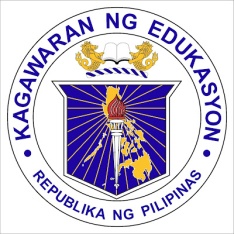 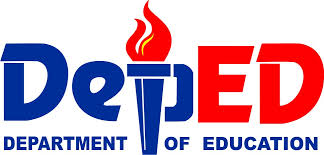                                                                  Department of Education                                                                                Region VII, Central Visayas                                                                         Division of Negros Oriental                                                                  Dumaguete CitySAMAC ELEMENTARY SCHOOLINDICATOR2009-20102010-20112011-20122012-20132013-2014Failure Rate12.217.237.853.262.92Graduation Rate93.2596.1597.6297.9297.82Drop-out Rate0000.39Promotion Rate87.7990.1392.1596.7498.18Completion Rate66.6763.2953.2555.2958.16Survival Rate64.2866.9267.2268.2268.36Participation Rate96.010099.1098.1698.76